PARA:		Dra. SANDRA MILENA JIMENEZ CASTAÑO DE: 			JEFE OFICINA DE CONTROL INTERNOASUNTO:	Valoración Solicitud de modificación  Plan de Mejoramiento - Vigencia 2015REF. 	Memorando con radicación No. 3-2015-08090 de abril 27 de 2015De manera atenta, me permito informar que una vez revisada la propuesta de modificación al Plan de Mejoramiento del proceso de Gestión Documental, esta Oficina considera viable la solicitud de modificación en términos de plazo y acciones a implementar. Por lo anteriormente expuesto, me permito informar que dichas acciones deben quedar incluidas dentro del Plan de Mejoramiento - Anexo 1, afín de realizar los respectivos seguimientos trimestrales por parte de esta Oficina. Cordialmente,Proyectó y Elaboró Rude Eduardo Manrique Díaz Auditor OCIRevisó: Luz Inés Rodríguez Mendoza – Jefe OCI“Por un control fiscal efectivo y transparente”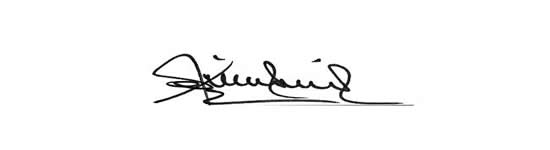 LUZ INES RODRIGUEZ MENDOZA